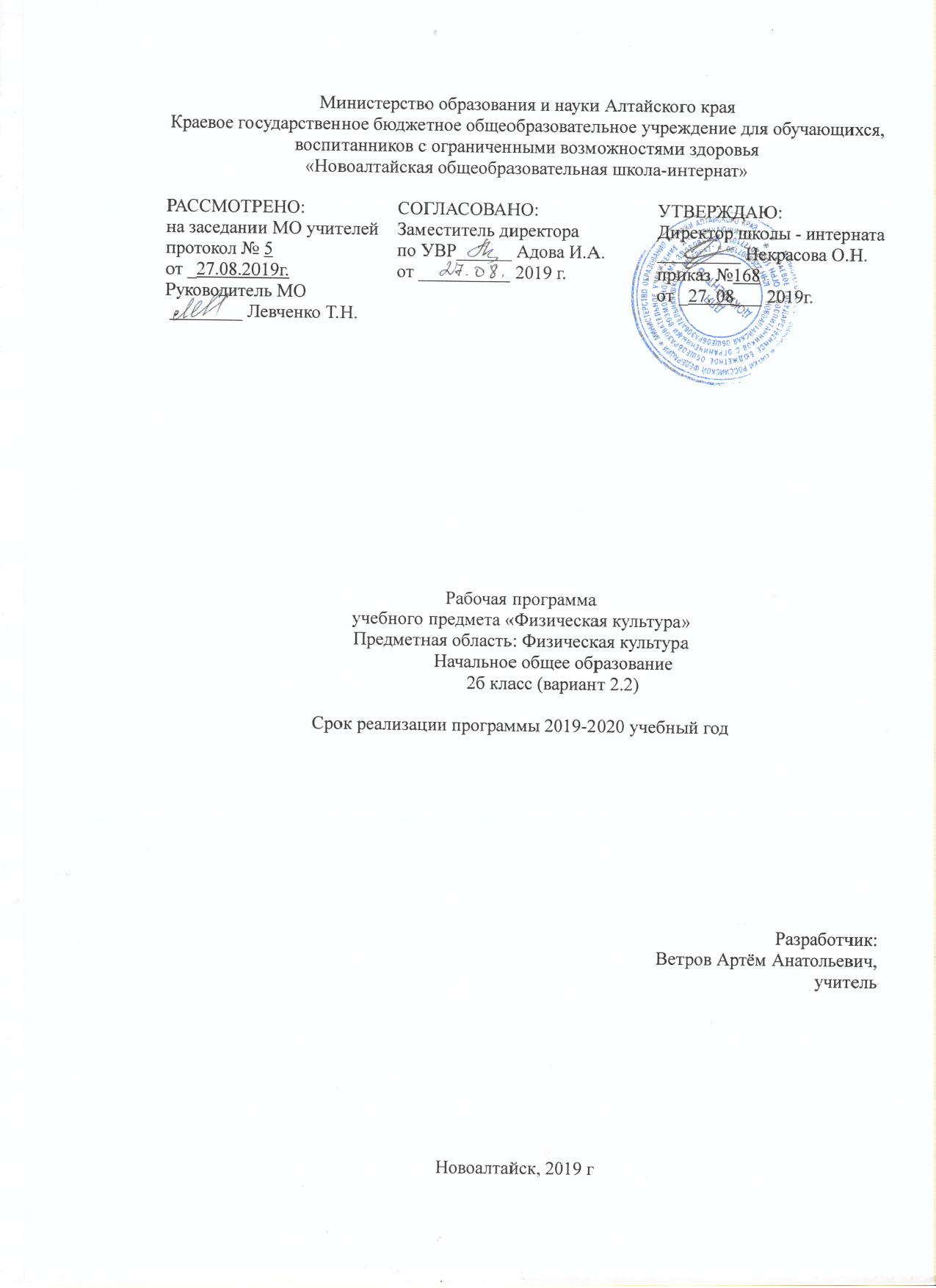 Пояснительная записка	Рабочая программа начального общего образования по физической культуре (вариант 2.2.I-IIотделение) разработана в соответствии с требованиями основных нормативных документов: Федерального закона от 29.12.2012г №273-ФЗ «Об образовании в Российской Федерации»;Конвенции о правах ребенка;Конституции Российской Федерации;ФГОС НООобучающихся с ограниченными возможностями здоровья, утвержденного приказом Минобрнауки России от 19 декабря 2014 года № 1598 (зарегистрирован Минюстом России 3 февраля 2015г. №35847) вариант 2.2.Приказа Министерства образования Российской Федерации от 31.03.2014 N 253 (ред. От 10.07.2013) «Об утверждении федерального перечня учебников, рекомендуемых к использованию при реализации имеющих государственную аккредитацию образовательных программ начального общего, основного общего, среднего общего образования» на 2014/2015 учебный год; Приказа Министерства образования Российской Федерации от 08.06.2015 N 576 «О внесении изменений в федеральный перечень учебников, рекомендуемых к использованию при реализации имеющих государственную аккредитацию образовательных программ начального общего, основного общего, среднего общего образования, утвержденный приказом Министерства образования и науки Российской Федерации от 31.03.2014№ 253»;Устава школы, утвержденного приказом Главного управления образования и молодежной политики Алтайского края;«Санитарно-эпидемиологические требования к условиям и организации обучения и воспитания в организациях, осуществляющих образовательную деятельность по адаптированным основным общеобразовательным программам для обучающихся с ограниченными возможностями здоровья» («СанПиН 2.4.2.3286-15») Постановление Главного государственного санитарного врача РФ от 10.07.2015 №26); Адаптированной основной образовательной программы федерального государственного образовательного стандарта начального общего образования для обучающихся с ограниченными возможностями здоровья краевого государственного общеобразовательного учреждения для обучающихся, воспитанников с ограниченными возможностями здоровья «Новоалтайская общеобразовательная школа-интернат»;Примерной программы по физической культуре основного общего образования М., Просвещение, 2011;Авторской программы В.И. Ляха «Физическая культура. Рабочие программы» Предметная линия учебников В.И. Ляха. 1-4 классы: учебное пособие для общеобразоват. Организаций/ - 5-е изд. –М.: просвещение, 2016. – 64 с. Рабочая программа соответствует учебному плану образовательного учреждения.  Программа ориентирована на использование учебника Физическая культура. 1-4 классы: учеб. Для общеобразоват. Организаций / В.И.Лях  - 3-е изд. – М. «Просвещение», 2016. – 176 с.: ил. – (Школа России). В учебнике представлены комплексы упражнений для утренней зарядки, физкультминуток, для формирования правильной осанки и профилактики нарушений зрения. Усилению мотивации к занятиям физической культуры, а также своеобразным проектом служат игра «Поверь в себя» и тесты для оценки своей физической подготовленности.Срок реализации программы 1 год(2017-2018г).	Рабочая программа рассчитана на 3 часа в неделю по 1 часу, при 35 недельной работе за год. Всего: 105 часов.Физическая культура совместно с другими предметами решает одну из важных проблем – проблему здоровья ребенка. Всоответствии с Концепцией структуры и содержания образования в области физической культуры предметом обучения в начальной школе является двигательная деятельность с общеразвивающей направленностью. В процессе овладения этой деятельностью у младших школьников не только совершенствуются физические качества, но и активно развиваются сознание и мышление, творческие способности и самостоятельность. Преподавание предмета «Физическая культура» имеет целью сообщать знания по физической культуре, формировать двигательные навыки и умения, содействовать коррекции недостатков физического развития и моторики учащихся, а также их воспитанию. 		Основными задачами реализации предмета являются: 1. Формирование первоначальных представлений о собственном теле, возможностях и ограничениях физических функций, возможностях физического развития; 2. Формирование понимания связи телесного самочувствия с настроением, собственной активностью, самостоятельностью; 3. Овладение умением поддерживать здоровый образ жизни, соответствующий возрасту, потребностям и ограничениям здоровья, поддерживать режим дня с необходимыми оздоровительными процедурами; 4. Развитие практики здорового образа жизни, стремления к занятиям физической культурой и спортом; 5. Развитие основных физических качеств (силы, быстроты, выносливости, координации, гибкости); 6. Формирование навыков контроля за собственными движениями, включая пластику, координацию и походку; 7. Овладение тематической и терминологической лексикой, используемой при изучении данного предмета, в том числе ее слухозрительным восприятием и воспроизведением; 8. Обеспечение участия обучающихся в спортивных школьных и внешкольных мероприятиях, расширяющих сферу их коммуникации, в том числе со слышащими сверстниками. Задачи коррекции:  1.Прививать навыки личной гигиены.2.Учить слушать других.3.Развивать координацию движений.4.Развивать память через показ, выполнение упражнений.5.Учить ориентироваться в пространстве.6. Формировать осознанное отношение к своему здоровью.Формы организации образовательного процесса. Основные формы организации образовательного процесса в начальной школе — уроки физической культуры, физкультурно-оздоровительные мероприятия в режиме учебного дня, спортивные соревнования и праздники, занятия в спортивных секциях и кружках, самостоятельные занятия физическими упражнениями (домашние занятия). Уроки физической культуры — это основная форма организации учебной деятельности учащихся в процессе освоения ими содержания предмета. В начальной школе уроки физической культуры подразделяются на три типа: уроки с образовательно-познавательной направленностью, уроки с образовательно-обучающей направленностью и уроки с образовательно-тренировочной направленностью. В целом каждый из типов уроков физической культуры носит образовательную направленность и по возможности должен включать школьников в различные формы самостоятельной деятельности (самостоятельные упражнения и учебные задания). 	В работе используются разные формы организации деятельности учащихся на уроке – индивидуальная, групповая, фронтальная, поточная, круговая, дифференцированная и варьируются виды деятельности в рамках одного урока.Ведущая технология, ее цели и задачи, ожидаемые результаты:здоровьесберегающая.Основные методы (продуктивные и репродуктивные и т.д.) работы на уроке:словесный,демонстрации, разучивания упражнений, совершенствования двигательных действий и воспитания физических  качеств, игровой и соревновательный. 	Учебный предмет «Физическая культура» обеспечивает формирование личностных универсальных действий: основ общекультурной и российской гражданской идентичности как чувства гордости за достижения в мировом и отечественном спорте; освоение моральных норм помощи тем, кто в ней нуждается, готовности принять на себя ответственность; развитие мотивации достижения и готовности к преодолению трудностей на основе конструктивных стратегий совладения и умения мобилизовать свои личностные и физические ресурсы, стрессоустойчивости; освоение правил здорового и безопасного образа жизни.Личностные, метапредметные и предметные результаты освоения предмета.	Программа предусматривает формирование у учащихся общеучебных умений и навыков, универсальных способов деятельности.Личностные результаты:1)  активное включение в общение и взаимодействие со сверстниками на принципах уважения и доброжелательности, взаимопомощи и сопереживания;2)  проявление положительных качеств личности и управление своими эмоциями в различных (нестандартных) ситуациях и условиях;3) проявление дисциплинированности, трудолюбие и упорство в достижении поставленных целей;4) оказание бескорыстной помощи своим сверстникам, нахождение с ними общего языка и общих интересов.5) организация самостоятельной деятельности с учётом требовании её безопасности, сохранности инвентаря и оборудования, организации места занятий.«Физическая культура»как учебный предмет играет значительную роль в достижении метапредметных результатов, таких, как:регулятивных:уметь планировать, регулировать, контролировать и оценивать свои действия; коммуникативных:уметь  взаимодействовать с партнером, ориентироваться на него;сотрудничать и кооперироваться (в командных видах спорта —  уметь планировать общую цель и пути её достижения; договариваться в отношении целей и способов действия, распределять функции и роли в совместной деятельности; конструктивно разрешать конфликты; осуществлять взаимный контроль; адекватно оценивать собственное поведение и поведение партнера,  вносить необходимые коррективы в интересах достижения общего результата (управление эмоциями при общении со сверстниками, взрослыми);С учетом индивидуальных возможностей и особых образовательных потребностей слабослышащих и позднооглохших обучающихся предметные результаты должны отражать: 1) сформированность первоначальных представлений о значении физической культуры для укрепления здоровья человека, физического развития; 2) сформированность умения следить за своим физическим состоянием, осанкой;  3) понимание простых инструкций в ходе игр и при выполнении физических упражнений; овладение в соответствии с возрастом и индивидуальными особенностями доступными видами физкультурно-спортивной деятельности	 Результаты освоения предмета «Физическая культура». Предметные результаты:• представление физической культуры как средства укрепления здоровья, физического развития и физической подготовки человека;• измерение (познавание) индивидуальных показателей физического развития (длины и массы тела), развитие основных физических качеств;• оказание посильной помощи и моральной поддержкисверстникам при выполнении учебных заданий, доброжелтельное и уважительное отношение при объяснении ошибки способов их устранения;• бережное обращение с инвентарём и оборудованием, соблюдение требований техники безопасности ;• взаимодействие со сверстниками по правилам проведения подвижных игр и соревнований;• подача строевых команд, подсчёт при выполнении общеразвивающих упражнений;• выполнение акробатических, гимнастических и легкоатлетических упражнений на высоком техничном уровне;• выполнение технических действий из базовых видов спорта, применение их в игровой и соревновательной деятельности;• выполнение жизненно важных двигательных навыков и умений различными способами, в различных условиях.	Условные обозначения:ОРУ– общеразвивающие упражнения; ЗОЖ – здоровый образ жизни; кл. – класс; ЗУН – знания, умения, навыки; инд. – индивидуальная(форма).Содержание тем учебного предмета.	Содержание программного материала уроков состоит из двух основных частей: базовой и вариативной (дифференцированной).Базовый компонент составляет основу Государственного стандарта общеобразовательной подготовки в области физической культуры. Вариативная часть физической культуры связана с учетом индивидуальных способностей слабослышащих учащихся и местных особенностей работы школы. Учитывая специфику школы, данная программа адаптирована для слабослышащих учащихся. Знания о физической культуре:Физическая культура. Физическая культура как система разнообразных форм занятий физическими упражнениями по укреплению здоровья человека. Ходьба, бег, прыжки, лазанье, ползание, ходьба на лыжах, плавание как жизненно важные способы передвижения человека. Правила предупреждения травматизма во время занятий физическими упражнениями: организация мест занятий, подбор одежды, обуви и инвентаря. Физические упражнения. Физические упражнения, их влияние на физическое развитие и развитие физических качеств. Физическая подготовка и ее связь с развитием основных физических качеств. Характеристика основных физических качеств: силы, быстроты, выносливости, гибкости и равновесия. Физическая нагрузка и ее влияние на повышение частоты сердечных сокращений. Способы физкультурной деятельности:Самостоятельные занятия. Составление режима дня. Выполнение простейших закаливающих процедур, комплексов упражнений для формирования правильной осанки и развития мышц туловища, развития основных физических качеств; проведение оздоровительных занятий в режиме дня (утренняя зарядка, физкультминутки). Самостоятельные наблюдения за физическим развитием и физической подготовленностью. Измерение длины и массы тела, показателей осанки и физических качеств. Измерение частоты сердечных сокращений во время выполнения физических упражнений.Самостоятельные игры и развлечения. Организация и проведение подвижных игр (на спортивных площадках и в спортивных залах). Физическое совершенствование Физкультурно-оздоровительная деятельность. Комплексы физических упражнений для утренней зарядки, физкультминуток, занятий по профилактике и коррекции нарушений осанки. Комплексы упражнений на развитие физических качеств. Комплексы дыхательных упражнений. Гимнастика для глаз. Спортивно-оздоровительная деятельность. Гимнастика. Организующие команды и приемы. Строевые действия в шеренге и колонне; выполнение строевых команд. Гимнастические упражнения прикладного характера. Прыжки со скакалкой. Передвижение по гимнастической стенке. Преодоление полосы препятствий с элементами лазанья и перелезания, переползания, передвижение по наклонной гимнастической скамейке. Легкая атлетика. Беговые упражнения: с высоким подниманием бедра, прыжками и с ускорением, с изменяющимся направлением движения, из разных исходных положений; челночный бег; высокий старт с последующим ускорением. Прыжковые упражнения: на одной ноге и двух ногах на месте и с продвижением; в длину и высоту; спрыгивание и запрыгивание.  Броски: большого мяча (1 кг) на дальность разными способами. Метание: малого мяча в вертикальную цель и на дальность. Лыжные гонки. Передвижение на лыжах; повороты; спуски; подъемы; торможение. Подвижные и спортивные игры. На материале гимнастики с основами акробатики: игровые задания с использованием строевых упражнений, упражнений на внимание, силу, ловкость и координацию. На материале легкой атлетики: прыжки, бег, метания и броски; упражнения на координацию, выносливость и быстроту. На материале лыжной подготовки: эстафеты в передвижении на лыжах, упражнения на выносливость и координацию. На материале спортивных игр: футбол: удар по неподвижному и катящемуся мячу; остановка мяча; ведение мяча; подвижные игры на материале футбола. Баскетбол: специальные передвижения без мяча; ведение мяча; броски мяча в корзину; подвижные игры на материале баскетбола. Волейбол: подбрасывание мяча; подача мяча; прием и передача мяча; подвижные игры на материале волейбола. Подвижные игры разных народов. Общеразвивающие упражнения На материале гимнастики с основами акробатики Развитие гибкости: широкие стойки на ногах; ходьба с включением широкого шага, глубоких выпадов, в приседе, со взмахом ногами; наклоны вперед, назад, в сторону в стойках на ногах; выпады и полушпагаты на месте; «выкруты» с гимнастической палкой, скакалкой; высокие взмахи поочередно и попеременно правой и левой ногой, стоя у гимнастической стенки и при передвижениях; комплексы упражнений, включающие в себя максимальное сгибание и прогибание туловища (в стойках и седах); индивидуальные комплексы по развитию гибкости. Развитие координации: произвольное преодоление простых препятствий; ходьба по гимнастической скамейке, низкому гимнастическому бревну; воспроизведение заданной игровой позы; игры на переключение внимания, на расслабление мышц рук, ног, туловища (в положениях стоя и лежа, сидя); жонглирование малыми предметами; упражнения на расслабление отдельных мышечных групп, передвижение шагом, бегом, прыжками в разных направлениях по намеченным ориентирам и по сигналу.Формирование осанки: ходьба на носках, с предметами на голове, с заданной осанкой; виды стилизованной ходьбы под музыку; комплексы корригирующих упражнений на контроль ощущений (в постановке головы, плеч, позвоночного столба), на контроль осанки в движении, положений тела и его звеньев стоя, сидя, лежа; комплексы упражнений для укрепления мышечного корсета. Развитие силовых способностей: динамические упражнения с переменой опоры на руки и ноги, на локальное развитие мышц туловища с использованием веса тела и дополнительных отягощений (набивные мячи до 1 кг, гантели до 100 г, гимнастические палки), комплексы упражнений с постепенным включением в работу основных мышечных групп и увеличивающимся отягощением; отжимание лежа с опорой на гимнастическую скамейку; прыжковые упражнения с предметом в руках (с продвижением вперед поочередно на правой и левой ноге, на месте вверх и вверх с поворотами вправо и влево), прыжки вверх-вперед толчком одной ногой и двумя ногами о гимнастический мостик; переноска партнера в парах. На материале легкой атлетики Развитие координации: бег с изменяющимся направлением по ограниченной опоре; пробегание коротких отрезков из разных исходных положений; прыжки через скакалку на месте на одной ноге и двух ногах поочередно. Развитие быстроты: повторное выполнение беговых упражнений с максимальной скоростью с высокого старта, из разных исходных положений; челночный бег; бег с горки в максимальном темпе; броски в стенку и ловля теннисного мяча в максимальном темпе, из разных исходных положений, с поворотами. Развитие выносливости: равномерный бег в режиме умеренной интенсивности, чередующийся с ходьбой, с бегом в режиме большой интенсивности, с ускорениями; повторный бег с максимальной скоростью на дистанцию 30 м (с сохраняющимся или изменяющимся интервалом отдыха); бег на дистанцию до 400 м; равномерный 6-минутный бег. На материале лыжных гонок Развитие координации: перенос тяжести тела с лыжи на лыжу (на месте, в движении, прыжком с опорой на палки); комплексы общеразвивающих упражнений с изменением поз тела, стоя на лыжах; скольжение на правой (левой) ноге после двух-трех шагов; спуск с горы с изменяющимися стойками на лыжах; подбирание предметов во время спуска в низкой стойке.Развитие выносливости: передвижение на лыжах в режиме умеренной интенсивности, в чередовании с прохождением отрезков в режиме большой интенсивности, с ускорениями; прохождение тренировочных дистанций. Так как в авторской программе не дано распределения часов на разделы изучаемого материала, часы распределены исходя из региональных особенностей и условий спортивного зала.   Каждый тематический раздел программы включает подвижные игры, которые по своему содержанию и направленности согласуются с соответствующим видом спорта. Их проведение предусмотрено почти на каждом уроке. Частично название игр прописано учителем в подробном учебно-тематическом плане, а их содержание – в рабочих поурочных планах. Подвижные игры содействуют усвоению  учебного материала.  Учитель выбирает их так, чтобы они способствовали  развитию нравственных качеств, а также служили средством коррекции различных моторных нарушений.Учитывая специфику школы, данная программа адаптирована для слабослышащих учащихся. Цель 3-го урока физкультуры – создание условий для реализации физкультурно-оздоровительной активности учащихся вне зависимости от уровня физической подготовки и уровня сформированности специфических умений по отдельным видам спорта. Для проведения уроков созданы необходимые условия. Уроки проводятся в специально оборудованном зале, где есть «шведская стенка», музыкальный центр и спортивный инвентарь.  Для проведения уроков физической культуры также есть стадион с гимнастическим городком, футбольным полем, беговыми дорожками и спортивными площадками. Для занятий кроссовой подготовкой возле школы имеется лес. Уроки по лыжной подготовке для второго класса проводятся на школьном стадионе.	Условные обозначения: ОРУ – общеразвивающие упражнения; ТБ – техника безопасности; УТГ – утренняя гигиеническая гимнастика; П/И – подвижная игра; ЗУН – знания, умения, навыки. ЧСС – частота сердечных сокращений; б. – большой; б. – баскетбольный.УЧЕБНО-ТЕМАТИЧЕСКИЙ ПЛАНКалендарно-тематическое планирование на год:ОРУ НА МАТЕРИАЛЕ ГИМНАСТИКИ с основами акробатики – 21 часТребования к уровню подготовки учащихся  2 класс	В результате освоения программного материала по физической культуре учащиеся 2 класса должны:		иметь представление:• о способах и особенностях движений и передвижений человека, о работе скелетных мышц, систем дыхания и кровообращения при выполнении физических упражнений, о способах простейшего контроля за деятельностью этих систем;• об обучении движениям, роли зрительного и слухового анализаторов при их освоении и выполнении;• о  способах тестирования физических качеств;;• об общих и индивидуальных основах личной гигиены, о правилах использования закаливающих процедур, профилактики нарушений осанки и поддержания достойного и опрятного внешнего вида;• о причинах травматизма на занятиях физической культурой и правилах его предупреждения.	уметь:- составлять и выполнять комплексы физических упражнений на развитие физических качеств (силы, быстроты, координации движений);- уметь взаимодействовать с одноклассниками и сверстниками в процессе занятий физической культурой.-вести самонаблюдения за физическим развитием и физической подготовленностью, контролировать режимы нагрузок по внешним признакам, самочувствию и показателям частоты сердечных сокращений;Двигательные умения, навыки и способности:В циклических и ациклических локомоциях: правильно выполнять основы движения в ходьбе, беге, прыжках; с максимальной скоростью бегать до 30 м по дорожке стадиона, другой ровной открытой местности; бегать в равномерном темпе до 4-5 мин; стартовать из различных исходных положений; отталкиваться и приземляться на ноги в яму для прыжков после быстрого разбега; преодолевать с помощью бега и прыжков полосу из 3—5 препятствий; прыгать в высоту с прямого и бокового разбега с 7—9 шагов; прыгать с поворотами на 180—360°; В метаниях на дальность и на меткость: метать небольшие предметы и мячи массой до 150 г на дальность с места и с 1—3 шагов разбега из разных исходных положений (стоя, с колена, сидя) правой и левой рукой; толкать и метать набивной мяч массой 1 кг одной и двумя руками из различных исходных положений (снизу, от груди, из-за головы, назад через голову); метать малым мячом в цель (гимнастический обруч), установленную на расстоянии 6 м для мальчиков и 5 м для девочек.В гимнастических и акробатических упражнениях: ходить, бегать и прыгать при изменении длины, частоты и ритма; выполнять строевые упражнения, рекомендованные комплексной программой для учащихся 1—4 классов; принимать основные положения и осуществлять движения рук, ног, туловища без предметов и с предметами (большим и малым мячами, палкой, обручем, набивным мячом массой 1 кг, гантелями массой 0,5—1 кг с соблюдением правильной осанки); лазать по гимнастической лестнице, гимнастической стенке, наклонной доске; слитно выполнять кувырок вперед; ходить по бревну высотой 60—70 см с выполнением стоя и в приседе поворотов на 90 и 180°, приседаний и переходов в упор присев, стоя на колене, седов; выполнять висы и упоры, рекомендованные комплексной программой для учащихся 1—4 классов; прыгать через скакалку, стоя на месте, вращая ее вперед и назад; в положении наклона туловища вперед (ноги в коленях не сгибать) касаться пальцами рук пола.В подвижных играх: уметь играть в подвижные игры с бегом, прыжками, метаниями; владеть мячом: держание, передачи на расстояние до 5 м, ловля, ведение, броски в процессе соответственно подобранных подвижных игр; играть в одну из игр, комплексно воздействующих на организм ребенка ( "Борьба за мяч", "Перестрелка", "Попади мячом в мяч", "Скок-бол").Физическая подготовленность: показывать результаты не ниже, чем средний уровень основных физических способностей.Способы физкультурно-оздоровительной деятельности: самостоятельно выполнять упражнения утренней гимнастики, закаливающие процедуры; применять рекомендованные для начальной школы подвижные игры и другие физические упражнения с целью укрепления здоровья и повышения физической работоспособности.Способы спортивной деятельности: осуществлять соревновательную деятельность по одному из видов спорта (по упрощенным правилам).Правила поведения на занятиях физическими упражнениями:соблюдать порядок, безопасность и гигиенические нормы; помогать друг другу и учителю во время занятий, поддерживать товарищей, имеющих слабые результаты; быть честным, дисциплинированным, активным во время проведения подвижных игр и выполнения других заданий.Демонстрировать уровень физической подготовленностиКритерии оценивания различных видов работ Выставление оценок в классный журнал (по 5- балльной системе) – практический курсосуществляется следующим образом:Методика оценки успеваемости по технике владения двигательными действиями:«5» - упражнение выполнено правильно, легко, уверенно, в нужном ритме;«4» -  упражнение выполнено правильно, свободно, но при этом допущено две незначительных ошибки, например, небольшое нарушение ритма движения, смелости;«3» - упражнение выполнено, в основном правильно, но с одной значительной или с тремя незначительными ошибками, т.е. недостаточно четко и ритмично, с отдельными отклонениями в направлении амплитуды и других характерных движения – скорости, силы или наблюдается заметная скованность движения;«2» - упражнение выполнено не правильно, с нарушением схемы движения, с двумя-тремя значительными ошибками, с пропуском отдельных элементов.Кроме оценок за физическую подготовленность учитель ставит оценки за освоение знании и двигательных умений (их объем определен образовательным стандартом). Критерии оценки может определять сам педагог, не вступая в противоречие с образовательным стандартом.Оценка по умению осуществлять физкультурно-оздоровительную деятельность:«5»  - учащийся демонстрирует полный и разнообразный комплекс упражнений, направленный на развитие конкретной физической способности или комплекс утренней , атлетической или ритмической гимнастики; может самостоятельно организовать место занятий, подобрать инвентарь и применять в конкретных условиях, контролировать ход занятий и оценить его;«4» - имеются незначительные ошибки или неточность в осуществлении самостоятельной физкультурной деятельности;«3» - допускает грубые ошибки в демонстрации упражнений, испытывает затруднения в подборе инвентаря, удовлетворительно контролирует ход занятий;«2» - не владеет умением осуществлять различные виды физкультурно-оздоровительной деятельности.Итоговые оценкиОценка за четверть и полугодие выводится на основании текущих.Итоговая оценка за год выставляется на основании четвертных  по физической культуре и за счет прироста  в тестировании.Методы оценки физкультурно-оздоровительной деятельности:- Наблюдение, опрос, практическое наблюдениеСпособ проверки результатов: экспресс – тестыВедущая технология, ее цели и задачи, ожидаемые результаты  здоровьесберегающяяОсновные методы (продуктивные и репродуктивные и т.д.) работы на уроке: - словесный;  демонстрации; разучивания упражнений, совершенствования двигательных действий и воспитания физических  качеств;игровой и соревновательный. Формы организации деятельности учащихся  урокКонтроль уровня обученностиСводная таблица по видам контроляПЕРЕЧЕНЬ УЧЕБНО-МЕТОДИЧЕСКОГО И МАТЕРИАЛЬНО-ТЕХНИЧЕСКОГО ОБЕСПЕЧЕНИЯ ОБРАЗОВАТЕЛЬНОГО ПРОЦЕССА ПО ПРЕДМЕТУ «ФИЗИЧЕСКАЯ КУЛЬТУРА» Для отражения количественных показателей в требованиях используется следующая система обозначений:
Д — демонстрационный экземпляр (1 экз., кроме специально оговоренных случаев);       К — комплект (из расчета на каждого учащегося исходя из реальной наполняемости класса);       Г — комплект, необходимый для практической работы в группах, насчитывающих несколько учащихсяСписок литературы1. Блудилина М.С., Емельянов С.В. Физическая культура, 2 класс. Поурочные планы. – ГУ «ЦГСЭН г. Волгограда», 20022. Козлов В.В. физическое воспитание детей в учреждениях дополнительного образования Акробатика. – М.:ВЛАДОС, 2003.3. Кузнецов В.С., Колодницкий Г.А. Физическая культура. Упражнения и игры с мячами: Метод. Пособие. – М.: Изд-во НЦ ЭНАС, 2004. – 136 с.4. Ковалько В.И. Поурочные разработки по физкультуре: 2 класс. –М.: ВАКО, 2006.5. Легкая атлетика. Бег на короткие дистанции: Примерные программы для детско-юношеских спортивных школ, специализированных детско-юношеских школ олимпийского резерва – М.: Советский спорт, 2005. – 80 с.6. Методические пособия и рекомендации журнал «Физическая культура в школе»; 7. Мануйлов С.И., Звягинцева Л.А. Педагогический анализ урока по физической культуре. Барнаул, 2005. – 35с.8. Макарова О.С. Игра, спорт, диалог в физической культуре начальной школы: спортивно-игровые проекты для второго класса.  – М.: Школьная пресса, 2002.9. Патрикеев А.Ю.Формирование личностных и регулятивных умений на уроках физической куль-туры. 1-11 классы / А.Ю. Патрикеев. – Волгоград: Учитель: ИП Гринин Л.Е., 2014. – 237 с.Лист внесения изменений№ п/пВид программного материалаКоличество часов (уроков)1Знания о физической культуреВ процессе урока2Легкая атлетика173Общеразвивающие упражнения на материале спортивной игры в баскетбол54Подвижные игры на материале спортивной игры в баскетбол55ОРУнаматериале гимнастики с основами акробатики 215ОРУи подвижные игры, подготовительные к спортивным играм166ОРУнаматериалелегкой атлетики227Лыжные гонки148Резервные темы5Итого:105№п/пНазвание разделов и темКоличество часовДатаДатаУчебный материалРечевой материалЗНАНИЯ О ФК. ЛЕГКАЯ АТЛЕТИКА17 часовЗНАНИЯ О ФК. ЛЕГКАЯ АТЛЕТИКА17 часовЗНАНИЯ О ФК. ЛЕГКАЯ АТЛЕТИКА17 часовЗНАНИЯ О ФК. ЛЕГКАЯ АТЛЕТИКА17 часовЗНАНИЯ О ФК. ЛЕГКАЯ АТЛЕТИКА17 часовЗНАНИЯ О ФК. ЛЕГКАЯ АТЛЕТИКА17 часовЗНАНИЯ О ФК. ЛЕГКАЯ АТЛЕТИКА17 часов1Ходьба с заданием12-3Высокий старт24-5Силовые упражнения26-7Прыжки в длину с разбега.28-9Метание малого мяча   на дальность 210-11Челночный бег.212-13Бросание набивного мяча.  214-15Прыжки через скакалку.216-17 Равномерный бег 3минуты.2ОРУ НА МАТЕРИАЛЕ СПОРТИВНОЙ ИГРЫ В БАСКЕТБОЛ – 5 часовОРУ НА МАТЕРИАЛЕ СПОРТИВНОЙ ИГРЫ В БАСКЕТБОЛ – 5 часовОРУ НА МАТЕРИАЛЕ СПОРТИВНОЙ ИГРЫ В БАСКЕТБОЛ – 5 часовОРУ НА МАТЕРИАЛЕ СПОРТИВНОЙ ИГРЫ В БАСКЕТБОЛ – 5 часовОРУ НА МАТЕРИАЛЕ СПОРТИВНОЙ ИГРЫ В БАСКЕТБОЛ – 5 часовОРУ НА МАТЕРИАЛЕ СПОРТИВНОЙ ИГРЫ В БАСКЕТБОЛ – 5 часов18ОРУ с большим мячом.119Ведение мяча.120Передачи и ловли баскетбольного мяча.121Броски по кольцу с расстояний 2-3м двумя руками из-за головы.122Эстафеты «Гонка мяча» - варианты.   1ПОДВИЖНЫЕ ИГРЫ на материале спортивной игры баскетбол - 5 ЧАСОВПОДВИЖНЫЕ ИГРЫ на материале спортивной игры баскетбол - 5 ЧАСОВПОДВИЖНЫЕ ИГРЫ на материале спортивной игры баскетбол - 5 ЧАСОВПОДВИЖНЫЕ ИГРЫ на материале спортивной игры баскетбол - 5 ЧАСОВПОДВИЖНЫЕ ИГРЫ на материале спортивной игры баскетбол - 5 ЧАСОВПОДВИЖНЫЕ ИГРЫ на материале спортивной игры баскетбол - 5 ЧАСОВПОДВИЖНЫЕ ИГРЫ на материале спортивной игры баскетбол - 5 ЧАСОВ23Игра –эстафета  "Передал-садись".224"Играй, играй, мяч не теряй"125Игры: "Зайцы в огороде", "Мяч водящему",26Соревнования"Школа мяча"127"Подвижные игры с бросками мяча в цель"128Строевые упражнения129-30ОРУ на формирование правильной осанки.231-32Кувырок вперед в группировке.233-34Стойка на лопатках с медленным выпрямлением ног.235-36Упражнение «мост».237-38Акробатическое соединение239-40Висы241-42Лазание, перелезание. 243Упражнения на равновесие144Полоса из 5-ти препятствий145Упражнение на брюшной пресс.146Комплекс упражнений на развитие гибкости.147Силовые упражнения148Эстафеты1ЛЫЖНЫЕ ГОНКИ – 14 ЛЫЖНЫЕ ГОНКИ – 14 ЛЫЖНЫЕ ГОНКИ – 14 ЛЫЖНЫЕ ГОНКИ – 14 ЛЫЖНЫЕ ГОНКИ – 14 ЛЫЖНЫЕ ГОНКИ – 14 ЛЫЖНЫЕ ГОНКИ – 14 ЛЫЖНЫЕ ГОНКИ – 14 49494949Строевые упражнения.1150505050Ступающий шаг.1151515151Повороты.1152525252Скользящий шаг без палок.1153535353Бег на 500м.1154-5554-5554-5554-55Подъём на склон ступающим шагом.2256565656Спуск со склона в основной стойке.1157575757Подъём на склон ступающим шагом1158-5958-5958-5958-59Подъёма на склон «лесенкой»2260606060Скользящий шаг с палками.1161616161Передвижение по местности  1162626262Бег на дистанцию 1000м.11ОРУ и подвижные игры        на материале спортивных игр ОРУ и подвижные игры        на материале спортивных игр ОРУ и подвижные игры        на материале спортивных игр ОРУ и подвижные игры        на материале спортивных игр ОРУ и подвижные игры        на материале спортивных игр ОРУ и подвижные игры        на материале спортивных игр 6363Футбол. Удар по неподвижному и катящемуся мячу, остановка и ведение мяча.Футбол. Удар по неподвижному и катящемуся мячу, остановка и ведение мяча.116464Футбольные подвижные игры.Футбольные подвижные игры.11..65-6665-66Волейбол.Подбрасывание, подача, прием и передача мяча.Волейбол.Подбрасывание, подача, прием и передача мяча.2267-6967-69 Передача и ловля баскетбольного мяча в движении Передача и ловля баскетбольного мяча в движении Передача и ловля баскетбольного мяча в движении3370-7170-71Ведениемяча в шаге. Ведениемяча в шаге. Ведениемяча в шаге. 2272-7372-73Игра –эстафета с баскетбольным мячомИгра –эстафета с баскетбольным мячомИгра –эстафета с баскетбольным мячом2274-7574-75Игра с метани-ем баскетболь-ного мяча по подвижной цели.   Игра с метани-ем баскетболь-ного мяча по подвижной цели.   Игра с метани-ем баскетболь-ного мяча по подвижной цели.   3376-7876-78Игра «Мяч в корзину».Игра «Мяч в корзину».Игра «Мяч в корзину».22ОРУ НА МАТЕРИАЛЕ ЛЕГКОЙ АТЛЕТИКИ – 27  часовОРУ НА МАТЕРИАЛЕ ЛЕГКОЙ АТЛЕТИКИ – 27  часовОРУ НА МАТЕРИАЛЕ ЛЕГКОЙ АТЛЕТИКИ – 27  часовОРУ НА МАТЕРИАЛЕ ЛЕГКОЙ АТЛЕТИКИ – 27  часовОРУ НА МАТЕРИАЛЕ ЛЕГКОЙ АТЛЕТИКИ – 27  часовОРУ НА МАТЕРИАЛЕ ЛЕГКОЙ АТЛЕТИКИ – 27  часов7979Домашнее задание.Строевые упражнения.Домашнее задание.Строевые упражнения.Домашнее задание.Строевые упражнения.1180-8180-81ОРУ без предметов.ОРУ без предметов.ОРУ без предметов.2282-8382-83 Прыжки в высоту с разбега. Прыжки в высоту с разбега. Прыжки в высоту с разбега.2284-8584-85Метания малых мячей в цель.Метания малых мячей в цель.Метания малых мячей в цель.2286-8786-87ОРУ с малыми мячами.ОРУ с малыми мячами.ОРУ с малыми мячами.2288-8988-89Ведение мяча в шаге.Ведение мяча в шаге.Ведение мяча в шаге.229090Передачи мяча двумя руками от груди.Передачи мяча двумя руками от груди.Передачи мяча двумя руками от груди.119191ОРУ с большими мячами.ОРУ с большими мячами.ОРУ с большими мячами.119292Высокий старт.Высокий старт.Высокий старт.119393Метание малого мяча на дальность.Метание малого мяча на дальность.Метание малого мяча на дальность.1194-9594-95Бег на выносливость.Бег на выносливость.Бег на выносливость.2296-9796-97ОРУ в движении.ОРУ в движении.ОРУ в движении.2298-9998-99Урок тестирования.Урок тестирования.Урок тестирования.22100100Прохождение полосы препят-ствий.Прохождение полосы препят-ствий.Прохождение полосы препят-ствий.11101-102101-102Челночный бег.(резерв. тема)Челночный бег.(резерв. тема)Челночный бег.(резерв. тема)22103-105103-105Игра «Перестрелка»(Резервная тема)Игра «Перестрелка»(Резервная тема)Игра «Перестрелка»(Резервная тема)33ИТОГО: 105 часов (из них   5  - резервные)ИТОГО: 105 часов (из них   5  - резервные)ИТОГО: 105 часов (из них   5  - резервные)ИТОГО: 105 часов (из них   5  - резервные)ИТОГО: 105 часов (из них   5  - резервные)ИТОГО: 105 часов (из них   5  - резервные)ИТОГО: 105 часов (из них   5  - резервные)ИТОГО: 105 часов (из них   5  - резервные)ИТОГО: 105 часов (из них   5  - резервные)ИТОГО: 105 часов (из них   5  - резервные)ИТОГО: 105 часов (из них   5  - резервные)ИТОГО: 105 часов (из них   5  - резервные)Контрольные упражненияУровеньУровеньУровеньУровеньУровеньУровеньКонтрольные упражнениявысокийсреднийнизкийвысокийсреднийнизкийКонтрольные упражнениямальчикимальчикимальчикидевочкидевочкидевочкиПодтягивание в висе лёжа согнувшись,  количество раз54312 8 5 Прыжок в длину с места, см 150-160131-149120-130143-152126-146115-125 Бег на 30м с высокого старта, сек.5,8-5,66,3-5.96.6-6.46-3-6-06.5-5.96.8-6.6Бег на 1000м., сек.5.005.306.006.006.307.00Ходьба на лыжах8.008.309.008.309.009.30Без учёта времениБез учёта времениБез учёта времениБез учёта времениБез учёта времениБез учёта времениВиды контроля1 четверть2 четверть3 четверть4ЧетвертьГодитогоАдминистративный контроль ЗУНов++++практических работ33331212Других видов работ:- мониторинг физической подготовленности учащихся11133№ п/пНаименование объектов и средств материально-технического оснащенияНаименование объектов и средств материально-технического оснащенияНеобходимое количествоНеобходимое количествоПримечание № п/пНаименование объектов и средств материально-технического оснащенияНаименование объектов и средств материально-технического оснащенияНачальная школаНачальная школаПримечание 1Библиотечный фонд (книгопечатная продукция)Библиотечный фонд (книгопечатная продукция)Библиотечный фонд (книгопечатная продукция)Библиотечный фонд (книгопечатная продукция)Библиотечный фонд (книгопечатная продукция)1223341.1Федеральный государственный стандарт начального общего образования по физической культуреФедеральный государственный стандарт начального общего образования по физической культуреДДСтандарт по физической культуре, примерные программы, авторские,  рабочие программы входят в состав обязательного программно – методического обеспечения кабинета по физической культуре (спортивного зала)1.2Адаптированная основная образовательная программа  федерального государственного образовательного стандарта начального общего образования для обучающихся  с ограниченными возможностями здоровья краевого государственного общеобразовательного учреждения для обучающихся, воспитанников с ограниченными возможностями здоровья «Озерская общеобразовательная школа-интернат»;Адаптированная основная образовательная программа  федерального государственного образовательного стандарта начального общего образования для обучающихся  с ограниченными возможностями здоровья краевого государственного общеобразовательного учреждения для обучающихся, воспитанников с ограниченными возможностями здоровья «Озерская общеобразовательная школа-интернат»;ДДСтандарт по физической культуре, примерные программы, авторские,  рабочие программы входят в состав обязательного программно – методического обеспечения кабинета по физической культуре (спортивного зала)1.3Примерные программы по  учебным предметам Физической культура. 1-4 классыПримерные программы по  учебным предметам Физической культура. 1-4 классыДДСтандарт по физической культуре, примерные программы, авторские,  рабочие программы входят в состав обязательного программно – методического обеспечения кабинета по физической культуре (спортивного зала)1.4Рабочие программы по физической культуре:«Физическая культура. Рабочие программы» Предметная линия учебников В.И. Ляха. 1-4 классы: учебное пособие для общеобразоват. организаций/ - 5-е изд. –М.: просвещение, 2016. – 64 с.Рабочие программы по физической культуре:«Физическая культура. Рабочие программы» Предметная линия учебников В.И. Ляха. 1-4 классы: учебное пособие для общеобразоват. организаций/ - 5-е изд. –М.: просвещение, 2016. – 64 с.ДДСтандарт по физической культуре, примерные программы, авторские,  рабочие программы входят в состав обязательного программно – методического обеспечения кабинета по физической культуре (спортивного зала)1.5Учебник  и пособия,который входит в предметную линию В.И. Ляха.1. Физическая культура. 1-4 классы: учеб.дляобщеобразоват. организаций / В.И.Лях  - 3-е изд. – М. "Просвещение", 2016. – 176 с.: ил. – (Школа России).2. Г.А. Колодницкий, В.С. Кузнецов, М.В. Маслов. Внеурочная деятельность учащихся. Легкая атлетика (Серия «Работаем по новым стандартам).Учебник  и пособия,который входит в предметную линию В.И. Ляха.1. Физическая культура. 1-4 классы: учеб.дляобщеобразоват. организаций / В.И.Лях  - 3-е изд. – М. "Просвещение", 2016. – 176 с.: ил. – (Школа России).2. Г.А. Колодницкий, В.С. Кузнецов, М.В. Маслов. Внеурочная деятельность учащихся. Легкая атлетика (Серия «Работаем по новым стандартам).ККВ библиотечный фонд входят комплекты учебников, рекомендованных или допущенных Министерством образования и науки Российской Федерации1.6Дидактические материалы по основным разделам и темам учебного предмета «Физическая культура»Дидактические материалы по основным разделам и темам учебного предмета «Физическая культура»ГГКомплекты разноуровневых тематических заданий, дидактических карточек1.7Учебная,  научная, научно-популярная  литература по физической культуре, спорту, олимпийскому движениюУчебная,  научная, научно-популярная  литература по физической культуре, спорту, олимпийскому движениюДДВ составе библиотечного фонда1.8Методические издания по физической культуре для учителей.Методические издания по физической культуре для учителей.ДДМетодические пособия и рекомендации, журнал «Физическая культура в школе»2Демонстрационные печатные пособияДемонстрационные печатные пособияДемонстрационные печатные пособияДемонстрационные печатные пособияДемонстрационные печатные пособия2.1Таблицы по стандартам физического развития и физической подготовленностиТаблицы по стандартам физического развития и физической подготовленностиД2.2Карточки, картинки методическиеКарточки, картинки методическиеДКомплекты карточек, картинок по методике обучения двигательным действиям, гимнастическим комплек-сам, общеразвивающим и корригирующимупражнен.Комплекты карточек, картинок по методике обучения двигательным действиям, гимнастическим комплек-сам, общеразвивающим и корригирующимупражнен.2.3Портреты выдающихся спортсменов, деятелей физической культуры, спорта и олимпийского движенияПортреты выдающихся спортсменов, деятелей физической культуры, спорта и олимпийского движенияДНа плакатеНа плакате3Экранно-звуковые пособияЭкранно-звуковые пособияЭкранно-звуковые пособияЭкранно-звуковые пособияЭкранно-звуковые пособия3.1Аудиовизуальные пособия по основным разделам и темам учебного предмета «Физическая культура» а также:1. «Олимпийские старты» 1-11 классы – внеурочная деятельность (спортивно-оздоровительная деятельность) (К-диск); 2. Организация спортивной работы в школе (К-диск. 3.  Подписка газеты «Первое сентября» - «Спорт в школе» (журналы и в электронном варианте);4. «Физическая культура» Методики, материалы к урокам 1-11 класс: рекомендации, разработки, из опыта работы (К-диск); 5. «Физическая культура» рабочие программы 1- 11 класс (К-диск); 6. «Физическая культура» тематическое планирование (К-диск);7. «Физическая культура» - внеурочная деятельность. Спортивно-оздоровительное развитие личности (секции, олимпиады, досуговые программы) (К-диск);Аудиовизуальные пособия по основным разделам и темам учебного предмета «Физическая культура» а также:1. «Олимпийские старты» 1-11 классы – внеурочная деятельность (спортивно-оздоровительная деятельность) (К-диск); 2. Организация спортивной работы в школе (К-диск. 3.  Подписка газеты «Первое сентября» - «Спорт в школе» (журналы и в электронном варианте);4. «Физическая культура» Методики, материалы к урокам 1-11 класс: рекомендации, разработки, из опыта работы (К-диск); 5. «Физическая культура» рабочие программы 1- 11 класс (К-диск); 6. «Физическая культура» тематическое планирование (К-диск);7. «Физическая культура» - внеурочная деятельность. Спортивно-оздоровительное развитие личности (секции, олимпиады, досуговые программы) (К-диск);ДУчебные фильмы онлайн http://tv.sportedu.ru/mediaУчебно-методическое обучающее видео АКИПКРО.Имеются на цифровых носителяхУчебные фильмы онлайн http://tv.sportedu.ru/mediaУчебно-методическое обучающее видео АКИПКРО.Имеются на цифровых носителях3.2АудиозаписиАудиозаписиДля проведения гимнастических комплексов, обучения танцевальным движениям; проведения спортивных соревнований и физкультурных праздниковДля проведения гимнастических комплексов, обучения танцевальным движениям; проведения спортивных соревнований и физкультурных праздников4Технические средства обученияТехнические средства обученияТехнические средства обученияТехнические средства обученияТехнические средства обучения4.1НОУТБУКНОУТБУКДТехнические требования: графическая операционнaя система, привод для чтения-записи компакт дисков, аудио-видео входы / выходы, возможность выхода в Интернет. Оснащен колонками. С пакетом прикладных программ (текстовых, личных  и презентационных)Технические требования: графическая операционнaя система, привод для чтения-записи компакт дисков, аудио-видео входы / выходы, возможность выхода в Интернет. Оснащен колонками. С пакетом прикладных программ (текстовых, личных  и презентационных)5Учебно-практическое и учебно-лабораторное оборудованиеУчебно-практическое и учебно-лабораторное оборудованиеУчебно-практическое и учебно-лабораторное оборудованиеУчебно-практическое и учебно-лабораторное оборудованиеУчебно-практическое и учебно-лабораторное оборудованиеГимнастикаГимнастикаГимнастикаГимнастикаГимнастика5.1Стенка гимнастическаяСтенка гимнастическаяГ5.2Перекладина гимнастическаяПерекладина гимнастическаяГ5.3Шест для лазанья Шест для лазанья ГСамодельныйСамодельный5.4Скамейка гимнастическая жесткаяСкамейка гимнастическая жесткаяГ5.5Гантели не разборныеГантели не разборныеГ5.6Коврик гимнастическийКоврик гимнастическийГ5.7Маты гимнастическиеМаты гимнастическиеГ5.8Мяч набивной (1 кг, 2 кг, 3 кг, 4 кг)Мяч набивной (1 кг, 2 кг, 3 кг, 4 кг)Г5.9Мяч малый (теннисный)Мяч малый (теннисный)К5.10Скакалка гимнастическаяСкакалка гимнастическаяК5.11Мяч малый (мягкий)Мяч малый (мягкий)К5.12Палка гимнастическаяПалка гимнастическаяКСамодельнаяСамодельная5.13Обруч гимнастическийОбруч гимнастическийК5.14Степ-платформаСтеп-платформаКСамодельнаяСамодельная5.15Гимнастические лентыГимнастические лентыК5.16КеглиКеглиКСамодельныеСамодельные5.17Коврик массажныйКоврик массажныйДЛегкая атлетика Легкая атлетика Легкая атлетика Легкая атлетика Легкая атлетика 5.18Планка для прыжков в высотуПланка для прыжков в высотуД5.19Стойки для прыжков в высотуСтойки для прыжков в высотуД5.20Барьеры легкоатлетические тренировочные Барьеры легкоатлетические тренировочные ГСамодельныеСамодельные5.21Флажки разметочные на опореФлажки разметочные на опореГ5.22Дорожка разметочная для прыжков в длину с местаДорожка разметочная для прыжков в длину с местаГ5.23Рулетка измерительная (10 м, 50 м)Рулетка измерительная (10 м, 50 м)Д5.24Диск для метанияДиск для метанияД5.25Граната для метанияГраната для метанияД5.26Диск "Здоровье"Диск "Здоровье"Д5.27ВымпелаВымпелаГСамодельныеСамодельные5.28БулавыБулавыГСамодельныеСамодельныеСпортивные игры Спортивные игры Спортивные игры Спортивные игры Спортивные игры 5.29Комплект щитов баскетбольных с кольцами и сеткойКомплект щитов баскетбольных с кольцами и сеткойД5.30Щиты баскетбольные навесные с кольцами и сеткойЩиты баскетбольные навесные с кольцами и сеткойГ5.31Мячи баскетбольныеМячи баскетбольныеГ5.32Сетка волейбольнаяСетка волейбольнаяД5.33Мячи волейбольныеМячи волейбольныеГ5.34Мячи футбольные Мячи футбольные Д5.35Насос для накачивания мячейНасос для накачивания мячейД5.36Игровые жилеткиИгровые жилеткиК                                                                                                 Лыжная подготовка                                                                                                 Лыжная подготовка                                                                                                 Лыжная подготовка                                                                                                 Лыжная подготовка                                                                                                 Лыжная подготовка5.37Лыжный инвентарьК - Г (в зависимости от роста учащихся)К - Г (в зависимости от роста учащихся) Пополнен в 2017г. Пополнен в 2017г.Средства доврачебной помощиСредства доврачебной помощиСредства доврачебной помощиСредства доврачебной помощиСредства доврачебной помощи5.38Аптечка медицинскаяДД6Спортивные залы (кабинеты)Спортивные залы (кабинеты)Спортивные залы (кабинеты)Спортивные залы (кабинеты)Спортивные залы (кабинеты)6.1Спортивный зал гимнастический,  игровойБез раздевалок и душевыхБез раздевалок и душевых6.2Подсобное помещение для хранения инвентаря и оборудованияВключает в себя,  стулья, шкафы книжные (полки), шифоньер с антресолью, 2 стеллажа для лыж.Включает в себя,  стулья, шкафы книжные (полки), шифоньер с антресолью, 2 стеллажа для лыж.7Пришкольный стадион (площадка)Пришкольный стадион (площадка)Пришкольный стадион (площадка)Пришкольный стадион (площадка)Пришкольный стадион (площадка)7.1Легкоатлетическая дорожкаДД7.2Сектор для прыжков в длинуДДДорожка для разбега и яма с пескомДорожка для разбега и яма с песком7.3Игровое поле для футбола (мини-футбола)ДДС футбольными воротамиС футбольными воротами7.4Площадка игровая баскетбольнаяДД7.5Площадка игровая волейбольнаяДД7.6Гимнастический городокДД7.7Полоса препятствийДДВключает в себя "Рукоход" , "Лабиринт", вкопанные шины, бревно.Включает в себя "Рукоход" , "Лабиринт", вкопанные шины, бревно.7.8Лыжная трассаДДС небольшими отлогими склонами.С небольшими отлогими склонами.9.Средства «Доступной среды»Средства «Доступной среды»Средства «Доступной среды»9.1Педальный тренажерДС электронным монитором9.2Тренажер   для рук и плечДС ковриком9.3модульный набор для детей-инвалидовДмногофункциональные оздоровительно-профилактические9.4модульный набор для  реабилитацииДмногофункциональные оздоровительно-профилактические9.5набор подушек-трапецийДмногофункциональные оздоровительно-профилактические9.6Лечебный пуфикД       Для разгрузки позвоночника9.7Лечебный валикД       Для разгрузки позвоночника9.8Мяч для сжиманияДМелкие тренажёрына развитие силыи мелкой моторики кистей ипальцев рук9.9Мяч-яйцо для сжиманияДМелкие тренажёрына развитие силыи мелкой моторики кистей ипальцев рук9.10Тренажер для пальцевДМелкие тренажёрына развитие силыи мелкой моторики кистей ипальцев рук9.11Силовая сетка, ДМелкие тренажёрына развитие силыи мелкой моторики кистей ипальцев рук9.12 Комбинированная силовая сетка,ДМелкие тренажёрына развитие силыи мелкой моторики кистей ипальцев рук9.13Кистевой эспандер     ДДля реабилитации№ п/пДата внесения измененийХарактеристика измененийРеквизиты документа, которым закреплено изменение.Подпись сотрудника, внёсшего изменения.